Programa de ExamenCONTENIDOSBLOUE I: CIENCIA TECNOLOGÍA Y SOCIEDADRelaciones entre Ciencia Tecnología y Sociedad. Reflexiones del desarrollo científico –tecnológico para el desarrollo y bienestar de la sociedad. Rol del estado en el desarrollo científico tecnológico. Ramas fundamentales de la tecnología que intervienen en el desarrollo de nuevos productos, y en la producción, el perfeccionamiento y la distribución de los existentes. Impacto del desarrollo científico- tecnológico. Ciencia, Técnica y Tecnología. Descubrimiento, invención e innovación. BLOQUE II: LOS SISTEMASSistema y subsistema. Concepto. Enfoque sistémico. Aspectos de un sistema. Estructural, funcional, lenguaje de los sistemas. Partes de los sistemas (Subsistema, elemento)Sistemas de comunicación. Medios de comunicación. La comunicación en el espacio y en el tiempo.Informática, telecomunicaciones, redes de comunicación. Correo electrónico, Word Wide Web, Chat y foros de discusión, robótica. Aplicaciones de la robótica.BLOQUE III: TECNOLOGIA DELAINFORMACIONE INFORMÁTICA	Diferenciación de la delegación de las funciones en máquinas equipos o sistemas.Reconocimiento de la sustitución de recursos para generar energía. Cambios en las prácticas sociales a partir del uso masivo de las tecnologías de la comunicación. Uso de El procesador de texto es un tipo de aplicación informática destinada a la creación o modificación de documentos escritos por medio de una computadora. Representa una alternativa moderna y potente para la confección de documentos con diferentes formatos, (numeración, viñetas, tablas, autoformas, imágenes, encabezado y pie de página)Uso de Una hoja de cálculo para manipular datos numéricos y alfanuméricos dispuestos en forma de tablas compuestas por celdas (las cuales se suelen organizar en una matriz bidimensional de filas y columnas). Carga de datos, organización de la información, carga de datos automatizada o en series, uso de fórmulas simples y funciones básicas Gráficos. Formato de las tablas. Selección y vista previa, impresión. Criterios de Evaluación:Utilización e integración de los conceptos abordados en las clases teóricas/practicas Elaboración de trabajos prácticos, y otros tipos de producciones académicasRevisión de casos para identificar que tipo de plantilla a aplicar. Presentación de trabajos en tiempo y formaParticipación activa en grupos de trabajo áulico y puestas en común.Asistencia a evaluaciones prácticas.Bibliografía: Educación Tecnológica 9 – Cristina BonardiEducación Tecnológica – Editorial Santillana.Apuntes varios y notas del profesor.Presentaciones PowerPoint del profesor.Videos y apuntes de Internet.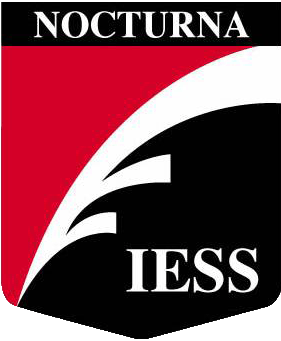 Escuela Nocturna – Instituto de Enseñanza Secundaria y Superior   Ciclo Lectivo 2018Educación Tecnológica             3° Año Prof. Monjes